PEMIKIRAN POLITIK NURCHOLISH MADJID TENTANG ISLAM DAN NEGARA (STUDI DAKWAH NURCHOLISH MADJID)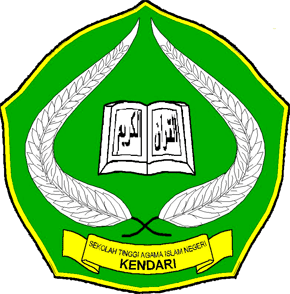 Skripsi Diajukan untuk Memenuhi Syata-Syarat Mencapai Gelar Sarjana Sosial Islam Program Studi Komunikasi Penyiaran IslamOleh:WA ODE MARLINNPM: 08030101023JURUSAN DAKWAHSEKOLAH TINGGI AGAMA ISLAM NEGERISULTAN QAIMUDDINKENDARI2012KATA PENGANTARبسم الله الرحمن الرحيمالحمد لله رب العالمين و الصلاة و السلام على أشرف الأنبياء و المرسلين و على آله و أصحابه أجمعين. أما بعدPuji dan syukur penulis panjatkan kehadirat Allah SWT, Rabbul ‘Izzati karena dengan ridha-Nya sehingga penulis dapat menyelesaikan penyusunan penelitian skripsi ini dengan judul Pemikiran Politik Nurcholis Madjid Tentang Islam dan Negara (Studi Dakwah Nurcholish Madjid).Shalawat dan salam penulis sampaikan kepada Nabi Muhammad SAW, pemimpin para nabi dan orang-orang yang bertaqwa, beserta kepada keluarga dan sahabat-sahabatnya yang mulia dan konsisten dalam mengikutinya, dan siapa saja yang masih mengikuti petunjuknya serta menempuh cara hidupnya hingga hari kiamat.Penulis menyadari bahwa dalam penulisan skripsi ini tidak terlepas dari berbagai pihak yang telah memberikan dukungan serta bantuan, maka sepantasnya penulis mengucapkan terima kasih dan penghargaan yang setinggi-tingginya terutamanya kepada :Bapak Dr. H. Nur Alim, M. Pd selaku ketua STAIN Kendari yang telah memberikan dukungan sarana dan fasilitas serta kebijakan yang mendukung penyelesaian studi penulis.Bapak Akhmad Sukardi, S. Ag., M. Sos. I selaku ketua Jurusan Dakwah yang telah memberikan dukungan sarana dan kebijakan dalam studi penyelesaian seluruh mahasiswa jurusan Dakwah. Bapak Hasan Basri, S. Ag., M. Pd. I selaku ketua Prodi Komunikasi Penyiaran Islam, yang telah mengarahkan dan memberikan dukungan kepada penulis dalam menyelesaikan studi.Dosen pembimbing penulis, Dr. Faizah Binti Awad, M. Pd dan  Aminudin, S. Ag., MA yang tak pernah bosan dan lelah dalam memberikan petunjuk dan bimbingan  kepada penulis dalam penyusunan skripsi ini.Segenap dosen serta seluruh staf lingkungan STAIN Sultan Qaimuddin Kendari.Kepala Perpustakaan STAIN Kendari dan seluruh stafnya yang telah berkenaan memberikan pelayanan kepada penulis berupa buku-buku yang berkaitan dengan pembahasan skripsi.Kepada seluruh staf Jurusan Dakwah yang ramah dalam melayani setiap keluhan penulis dalam menyelesaikan skripsi.Kakakku serta adik-adikku tersayang La Ode Rahmad, Yusmia dan Muhammad Alif  yang telah memberikan semangat,  kesempatan dan dorongan bagi penulis untuk terus berusaha serta  memberikan warna tersendiri dalam perjalanan hidup penulis.Kepada Ustadzah Ummu Harits dan Nining Saputri, terimakasih banyak atas pengertian dan pembinaannya dalam mengingatkanku akan indah dan harmoninya BUNGA (Buku, Ngaji dan Dakwah).Sahabat-sahabat Muslimah HTI Kopertis SULTRA, LDK UPMI STAIN  Kendari, khusususnya teman-teman di Muslimah HTI Link Swasta Kendari yang telah memberikan inspirasi, do’a, motivasi, dan kebersamaan dalam ukhuwah yang takkan pernah penulis lupakan.Kepada teman-teman penulis di Asrama Nurhaq dan Fikom serta temen-teman Dakwah Angkatan 2008 khususnya Santi, Nurhidayat, Kak Ema, Asri dan Deli terima kasih atas support dan do’anya kepada penulis.Terkhusus skripsi ini disusun sebagai tanda bukti baktiku dan ungkapan rasa sayangku yang tak terhingga kepada Ayahku La Ode Mura dan Bundaku tercinta Tima Ntobua, yang telah mendidik dengan penuh kasih sayang, memberikan inspirasi, semangat, motivasi dan doa yang sangat berarti bagi penulis.Semoga Allah Subhanahu Wata`ala membalas budi baik dari semua pihak yang telah membantu penulis dalam menyelesaikan skripsi ini. Semoga skripsi ini dapat bermanfaat bagi kita semua. Aamiin.Kendari, 22 Desember 2012 M     8 Safar 1434 HPenulis  				                     WA ODE MARLINPENGESAHAN SKRIPSI	Skripsi yang berjudul Pemikiran Politik Nurcholish Madjid Tentang Islam dan Negara (Studi Dakwah Nurcholish Madjid), yang disusun oleh Wa Ode Marlin, NPM: 08030101023, mahasiswa Program Studi Komunikasi Penyiaran Islam pada jurusan Dakwah STAIN Sultan Qaimuddin Kendari telah diuji dan dipertanggungjawabkan dalam sidang Munaqasyah yang diselenggarakan pada bulan Desember 2012, dan dinyatakan telah dapat diterima sebagai salah satu syarat untuk memperoleh gelar Sarjana Sosial Islam pada Jurusan Dakwah Program Studi Komunikasi Penyiaran Islam, dengan beberapa perbaikan.			Kendari, 22 Desember 2012 M     8 Safar 1434 HDEWAN PENGUJIDiketahui Oleh:Ketua STAIN Sultan QaimuddinKendariDr. H. Nur Alim, M.Pd						NIP : 19650504199103100ABSTRAKWa Ode Marlin. Pemikiran Politik Nurcholis Madjid Tentang Islam dan Negara (Studi Dakwah Nurcholish Madjid) (Dibimbing oleh Dr. Faizah Binti Awad, M. Pd, sebagai Pembimbing I dan  Aminudin, S. Ag, MA, sebagai Pembimbing II)Islam adalah agama yang diturunkan oleh Allah SWT, kepada baginda Nabi Muhammad saw, untuk mengatur hubungan manusia  dengan Allah, dengan dirinya dan dengan sesama manusia. Negara adalah institusi yang menjaga, memelihara dan memaksakan hukum untuk menciptakan suatu ketertiban dalam masyarakat. Skripsi ini membahas tentang Pemikiran Politik Nurcholish Madjid Tentang Islam dan Negara. Dengan permasalahan “Bagaimana Pemikiran Politik Nurcholish Madjid tentang keterkaitan antara Islam dan negara?” yang pembahasannya berkisar masalah keterkaitan Islām dan Negara.Penelitian ini adalah penelitian kualitatif dengan studi tokoh yang sepenuhnya bertumpu pada studi kepustakaan (library research), yaitu penelitian yang obyeknya berupa pemikiran para ahli yang tertulis dalam buku-buku dan tulisan-tulisan lain yang berkaitan dengan Nurcholish Madjid.  Data yang terkumpul akan dianalisis dengan mengunakan teknik analisis isi, menelaah semua data yang terkumpul dari berbagai sumber baik secara primer maupun sekunder, mengelompokan semua data sesuai dengan masalah yang diteliti, menghubungkan  data  dengan  teori  yang  sudah  dikemukakan  dalam kerangka pemikiran, serta menafsirkan data dan menarik kesimpulan dari data yang dianalisis dengan  memperhatikan  rumusan  masalah  dan  kaidah-kaidah  yang berlaku dalam penelitian kepustakaan seperti ini.Dari telaah penulis, Menurut Nurcholish Madjid, Islam dan negara memang tidak bisa dipisahkan tetapi tetap harus dibedakan (sekularisasi). Nurcholish Madjid mengartikulasikan Islam sebagai agama berserah diri dalam arti generiknya. Nurcholish Madjid melihat bahwa Islam tidak meletakkan suatu pola baku tentang teori negara atau sistem praktik yang harus diselenggarakan oleh umatnya, dan bahwa al-Qur’an berhubung bukan sebagai kitab politik sama sekali tidak menyediakan  istilah negara (daulah). Dengan demikian, Islam menurut Nurcholish Madjid hanya sebuah keimanan namun tidak menggambarkan bahwa Islam sebagai sistem pemikiran atau sistem konsep yang mengatur seluruh kehidupan kaum yang beriman, dengan kata lain Nurcholish Madjid menolak bentuk negara Islam.Ketua:Dr. Faizah Binti Awad, M.Pd(…………………………)Sekretaris:Mansur, S.Ag., M.Pd(........................................)Anggota:Dr. Hj. Hadi Machmud, M.Pd(…………………………)Drs. Tomo, M.Fil.I(…………………………)Nurdin Karim, S.Ag., M.PdNasri Akib, S.Ag., M.Pd.I.(………………………....)(………………………....)